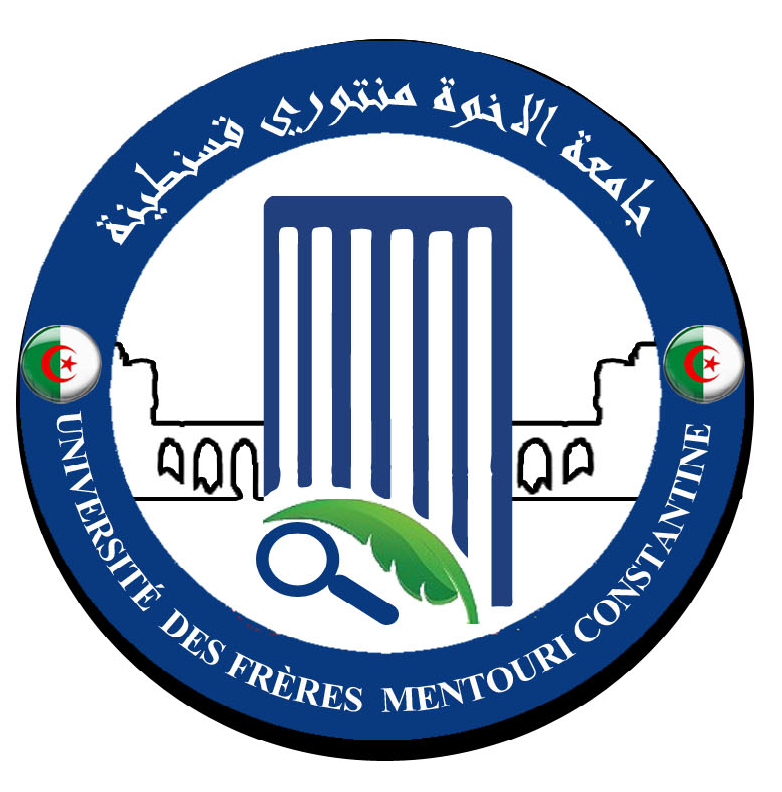 رقم:     01  /2020اجتماع مجلس التنسيق للكلية الموسع يوم الاثنين 24 أوت 2020محضر رقم 01في الرابع و العشرين  من شهر أوت  سنة ألفين وعشرين  على الساعة 9 و النصف  صباحا اجتمع مجلس التنسيق للكلية الموسع برئاسة عميد الكلية و بحضور السادة:الطاقم الإداريدهيمات العيد                     عميد الكليةفارس خلاف                     الأمين العام للكلية	روابح عبد القادر		       نائب العميد المكلف بالدراسات ما بعد التدرج والبحث العلمي و العلاقات الخارجيةمرايحية جمال                   نائب العميد مكلف بالبيداغوجيا و المسائل المرتبطة بالطلبة  باقة مبارك                       رئيس قسم البيولوجيا و علم البيئة النباتيةقاسم شاوش نور الدين         رئيس قسم البيولوجيا التطبيقية  نسيب يوسف                   رئيس قسم الكيمياء الحيوية و البيولوجيا الخلوية و الجزيئية فرحاتي العيد                    رئيس قسم الميكروبيولوجيا مداسي إبراهيم                  رئيس قسم بيولوجيا الحيوانهاروني سفيان                  مسؤول التعليم بالجدع المشترك  بوطومو سمير                  مسؤول مصلحة الجذع المشتركمساعدي رؤساء الأقسام للبيداغوجيابازري كمال الدين            مساعد رئيس قسم البيولوجيا و علم البيئة النباتيةبليل ايناس                     مساعدة  رئيس قسم البيولوجيا التطبيقية نوادري الطاهر               مساعد رئيس قسم الكيمياء الحيوية و البيولوجيا الخلوية و الجزيئية وداد عبد العزيز              مساعدة رئيس قسم الميكروبيولوجيامسعودي صابر               مساعد رئيس قسم بيولوجيا الحيوانمساعدي رؤساء الأقسام للدراسات ما بعد التدرجبولعسل معاذ                مساعد رئيس قسم البيولوجيا و علم البيئة النباتيةقارة علي منيرة             مساعدة  رئيس قسم البيولوجيا التطبيقية جودي إبراهيم               مساعد رئيس قسم الكيمياء الحيوية و البيولوجيا الخلوية و الجزيئية جامع وهيبة                  مساعدة رئيس قسم الميكروبيولوجيالواعر ابتسام                مساعدة رئيس قسم بيولوجيا الحيوانمسئولي المصالحرزقون محمد العربي      مسؤول فريق ميدان التكوين لعلوم الطبيعة و الحياة مجروبي محمد العربي  مسؤول خلايا  ( الإعلام و الاتصال و التوجيه ، الرقمنة ، ضمان الجودة ، الوساطة البيداغوجية)لكحل سامية                        مسؤولة مكتبة الكليةقويطن راضية                    مسؤولة شبكة الانترنت زعتر فارس                        مسؤول الأرضية الرقمية PROGRES شبال إبراهيم محمد الخليل      مسئول الصيانة و الوسائلجدول الأعمال استئناف النشاطات الإدارية و البيداغوجية استئناف الموظفين ( العمال و الأساتذة )إنهاء النشاطات البيداغوجية الموسم الجامعي 2019/2020 استمرارية التعليم عن بعدمناقشة أطروحات الدكتوراه و مذكرات التخرج لطلبة الماستروثيقة عمل إنهاء النشاطات البيداغوجية السداسي الثاني مخطط الإجراءات الوقائية في ظل جائحة Covid 19 تحضير الدخول الجامعي 2020/2021  تعليمات الرقمنة و الإعلام الآلي مخابر البيداغوجياالصيانة و الوسائل العامةالمكتبةالانضباط و أخلاقيات المهنةالبيداغوجيا - برنامج و رزنامة اللجان البيداغوجية- تعيين الأساتذة في مختلف النشاطات البيداغوجية- الجداول الزمنية  و المقرات البيداغوجية- مسارات التكوين في مرحلتي الليسانس و الماستر 3- الأبواب المفتوحة للموسم الجامعي 2020/2021 4-الدراسات ما بعد التدرج و البحث العلمي و العلاقات الخارجية 5- توظيف الأساتذة المساعدين قسم – ب – بعنوان 20206-متفرقات استئناف النشاطات الإدارية و البيداغوجية استئناف العمل بالنسبة للموظفين و الأساتذةاستأنف الموظفين سلك العمال و التقنيين و أعوان الإدارة  و أعوان الخدمة عملهم  يوم 16 أوت 2020بالإمضاء حضوريا على السجل الخاص بالعودة بعد انتهاء العطلة الصيفية ،في حين ان الأساتذة عليهم  بإمضاء وثيقة استئناف النشاطات البيداغوجية و العلمية عن طريق الوسائل التكنولوجية عبر الانترنت ابتداء من يوم 23أوت 2020 ، كلف كل من رؤساء الأقسام و الأمين العام بمتابعة الملف و مراسلة المصالح المركزية بذلكإنهاء النشاطات البيداغوجية الموسم الجامعي 2019/2020 استمرارية التعليم عن بعدذكر كل من عميد الكلية و مسؤول فريق ميدان التكوين لعلوم الطبيعة و الحياة  رؤساء الأقسام و  مساعديهم  بما يلي:- بضرورة متابعة استمرارية التعليم عن بعد ابتداء من يوم 23 أوت 2020  لمختلف مسارات التكوين في مرحلتي الليسانس و الماستر وفق التعليمة الوزارية  رقم  الصادرة بتاريخ  عن وزيرة التعليم العالي و البحث العلمي - توفير الظروف المناسبة باحترام الإجراءات الوقائية المطبقة لضمان سلامة الجميع في ظل وباء الكورونا       و جائحة Covid 19 لمسارات التكوين التي لا يتعدى تعداد الطلبة فيها 30 طالب وفق ما يلي : مرحلة الجذع المشترك - طلبة السنة أولى ليسانس مهنية : التسيير المستدام،معالجة و تثمين النفاياتGDTVD  14 طالب- طلبة السنة الثانية ليسانس مهنية: التسيير المستدام،معالجة و تثمين النفاياتGDTVD 24 طالب مرحلة الليسانس - طلبة السنة الثالثة ليسانس تربية النحل Apiculture 19 طالب - طلبة السنة أولى ماستر Bioindustries, Analyse et Contrôle (P) 30 طالب مرحلة الماستر - طلبة السنة أولى ماستر Microbiologie et Hygiène Hospitalière (P) 19 طالب - طلبة السنة أولى ماستر Ecologie Fondamentale et Appliquée (A) 29 طالب - طلبة السنة أولى ماستر Ecologie Fondamentale et Appliquée (A) 29 طالب - طلبة السنة أولى ماستر Protection des Ecosystèmes(A)27 طالب على رؤساء الأقسام إعداد قوائم الطلبة و تقديمها إلى مصلحة البيداغوجيا ليتسنى لهذه الأخيرة إرسالها إلى المصالح المركزية ثم إلى الخدمات الجامعية للطلبة لغرض الإيواء و الإطعام على رؤساء الأقسام بالتنسيق مع مسؤول فريق ميدان التكوين و مسئولي الفروع و الاختصاص في مرحلتي الليسانس و الماستر إجراء دراسة حقيقية فعلية لحصيلة النشاطات البيداغوجية التي تمت عن بعد و كذا حصيلة تفاعل       و أراء و انشغالات الطلبة من خلال عملية التفاعل الافتراضي لمختلف المواد و الوحدات التعليمية للسداسي الثاني من الموسم الجامعي 2019/2020 كتجربة اولى يجب تثمينها و تشجيعها و توفير كل الاحتياجات و الإمكانيات مستقبلا .مناقشة أطروحات الدكتوراه  ، التأهيل الجامعي و مذكرات التخرج لطلبة الماسترأعطيت تعليمات و توجيهات تخص مواصلة  مناقشات أطروحات الدكتوراه، التأهيل الجامعي  و كذا مذكرات التخرج لطلبة ماستر 2 لدورة جوان 2020 في ظل احترام الإجراءات الوقائية لجائحة Covid 19   مع احترام البروتوكول الوزاري ، برتوكول الجامعة و برتوكول الكلية  و التعليمات الصادرة في هذا الشأن وثيقة عمل إنهاء النشاطات البيداغوجية السداسي الثاني للموسم الجامعي 2019/2020ذكر كل من عميد الكلية و مسؤول فريق ميدان التكوين لعلوم الطبيعة و الحياة بالبرنامج المسطر في الجدول اسفله لإنهاء النشاطات البيداغوجية و إنقاذ الموسم الجامعي 2019/2020 من خلال الرزنامة الموجهة للأسرة الجامعية ( أساتذة ، موظفين وطلبة) مخطط الإجراءات الوقائية في ظل جائحة Covid 19إنهاء النشاطات البيداغوجية الموسم الجامعي 2019/2020 ذكر كل من العميد  و الأمين العام للكلية عن مخطط الإجراءات الوقائية التي تم التحضير لها جيدا اعتمادا على البروتوكولات المعدة من طرف الوزارة أو الجامعة و كذا التعليمات الصادرة المتعلقة بجائحة Covid 19 إنهاء النشاطات البيداغوجية الموسم الجامعي 2019/2020 و المتمثلة  في :التنظيف و التطهير لجميع الهياكل و المقرات  الإدارية و البيداغوجية و كذا مخابر البيداغوجياإعداد مخطط السير داخل عمارة العلومتوفير أجهزة توزيع المطهرات الفردية و كذا المطهرات الكحولية  و مواد التنظيفتهيئة دورات المياه ( توفر الماء ، المنظفات و المطهرات ،  تسريح مواسير مجاري المياه ، الكهرباء)تنظيف خزانات و صهاريج المياهإعداد الملصقات و المطويات و إشارات التوجيهتوفير قدر من الكمامات  على غرار ما تم اقتنائه من طرف لجنة الخدمات الاجتماعية للأساتذة ( 225 كمامة ، 06 أجهزة توزيع الجال المطهر ، 06 عبوات الجال المطهر سعة 05 لتر )منشفات توضع عند مدخل الأبواب  ( بعدد 20)أجهزة قياس الحرارة ( بعدد05 )تهيئة 07 فضاءات ببهو عمارة العلوم  تتسع لا كثر من 475 مقعد إصلاح  الإنارة الكهربائية لبهو عمارة العلومالتخطيط لفتح نوافذ المدرجات من 01 الى 12 لغرض التهوية تهيئة وإعداد قاعتين للانترنت  ( الأساتذة و الطلبة) بسعة ( 14 و 14 على التوالي ) بمجموع 28 جهاز حاسوب يوضع تحت تصرف  الطلبة لمراجعة الدروس عبر الأرضية الرقمية و شبكة الانترنت اقتناء موزعات الجال المطهر للمقرات الإدارية ( بعدد 15 )تحضير الدخول الجامعي 2020/2021 تعليمات للمصالح المختلفةالانضباط  و أخلاقيات المهنة  ذكر عميد الكلية بضرورة الانضباط و التحلي بروح المسؤولية توجيهات و الالتزام بالعمل و احترام قوانين أخلاقيات المهنة الجامعية مركزا على العديد من النقاط من أهمها:  التزام الموظفين الإداريين و التقنيين و أعوان الإدارة بأماكن العمل و مباشرة العملالإمضاء على وثيقة الدخول و الخروج و طلب الإذن بالخروج أو الغياب للضرورة منع التجمعات داخل المكاتب و في مخابر البيداغوجيا الحرس على نظافة المكاتب و خاصة الأجهزة المكتبية و اسهر على الممتلكات العامةعلى كل مسؤول مصلحة توجيه تعليمة في هذا الصدد للعاملين معه الرقمنة و الإعلام و الوساطة البيداغوجيا حث عميد الكلية  كل من مسؤول خلية الوساطة البيداغوجية و مسؤولة شبكة الانترنت على مستوى الكلية بالتنسيق مع خلية الإعلام و الرقمنة و رؤساء الأقسام بتفعيل العمل المشترك من خلال:- نشر المعلومات على صفحة الواب-  إيصال المعلومات  للمتلقي من الأساتذة و الطلبة و كذا المترددين على الموقع- تحيين الموقع بصفة دورية -  توجيه تعليمة للعاملين بالمصلح مخابر  البيداغوجيا		طلب من مسؤول المخابر على مستوى الكلية السهر و التسيير المحكم لمخابر البيداغوجيا و أعطى توجيهات حول النقاط التاليةنظافة المكان و التجهيزات العلميةتحيين وجرد المواد الكيميائية تحيين و جرد الأجهزة العلميةالتحضير الجيد لانجاز الجلسات المعملية و الورشات التطبيقيةتوجيه تعليمة للعاملين بالمصلحةالصيانة والوسائل العامة	طلب من مسؤول الوسائل العامة على مستوى الكلية السهر و التسيير المحكم للمقرات الإدارية و البيداغوجية  و شدد على ضرورة الالتزام بـ : نظافة المكان و المحيط و المحافظة عليهترميم و تهيئة مجاري الصرف الصحيمراقبة و إصلاح الكهرباء و الغاز و الماءإصلاح أجهزة التدفئة و التكيف مراقبة خزانات المياه و تطهيرها تحيين و جرد العتاد و الوسائل على مستوى الكليةتوجيه تعليمة للعاملين بالمصلحةالمكتبة  طلب من مسؤولة المكتبة على مستوى الكلية ما يلي:الحرس على نظافة المكتبة و قاعة التوثيق تحين و جرد الرصيد المكتبي ( الكتب، الوثائق المكتبية)إضافة مذكرات التخرج ( ماستر، دكتوراه ) دورة جوان 2020توجيه تعليمة للعاملين بالمكتبة و قاعة التوثيق البيداغوجيا شدد و ألح كثيرا عميد الكلية على إنجاح الدخول الجامعي للموسم 2020/2021 من خلال القيام بالنشاطات الإدارية  و التزام المواعيد المسطرة لتحضير انطلاق النشاطات البيداغوجية :برنامج و رزنامة النشاطات الإدارية و البيداغوجيةذكر عميد الكلية رؤساء الأقسام و مسئولي المصالح  بضرورة  تسطير رزنامة انعقاد جلسات عمل إدارية         و بيداغوجية و علمية مع جميع الأطراف الفاعلة ( اللجان البيداغوجية ( مسئولي فروع التكوين و الاختصاص لمرحلتي الليسانس و الماستر- لجان التكوين في الدكتوراه ( تحضير مسابقات الدخول للدكتوراه - الموظفين من سلك العمال صنف (الإداريين ، المهندسين ، التقنين ، المكتبين  أعوان الخدمة) و أعطيت توجيهات حول النقاط التالية: - تعيين الأساتذة في مختلف النشاطات البيداغوجية	- الحرص على الحصص الفعلية	- الحجم الساعي	- برمجة الجلسات المعملية	- عدم برمجة الحصص البيداغوجية المتتالية لنفس الأستاذ مع نفس الطلبة و لنفس المادة-  الجداول الزمنية  و المقرات البيداغوجية- تحضير الجداول الزمنية الأسبوعية و تعلق للطلبة و الأساتذة في القاعات البيداغوجية و المدرجات و مخابر البيداغوجيا - توزيع المقرات البيداغوجية و تسجيل العجز	- التنسيق بين الأقسام 	- استعمال كامل الحصص من الساعة 8 صباحا حتى الساعة 17 مساءا 	- برمجة الحصص البيداغوجية يوم السبت 	- عقد اجتماعات دورية مع مساعدي رؤساء الأقسام للبيداغوجيا تحت إشراف نائب العميد المكلف بالبيداغوجيا   و المسائل المرتبطة بالطلبةمسارات التكوين في مرحلتي الليسانس و الماستر  للموسم الجامعي 2020/2021 على رؤساء الأقسام بالتنسيق مع مسؤول فريق ميدان التكوين و مسئولي الفروع و الاختصاص في مرحلتي الليسانس و الماستر احترام القرارات و التعليمات الوزارية الصادرة في ظل وباء الكورونا و جائحة Covid 19 المتعلقة بالالتحاق بمسارات التكوين في مرحلتي الماستر استثنائيا للموسم الجامعي 2020/2021 الأبواب المفتوحة 2020/2021 أعطى كل من عميد الكلية و مسؤول فريق ميدان التكوين تعليمات و توجيهات تخص التحضير الجيد لتظاهرة الأبواب المفتوحة التي تنظم عن طريق الرقمنة باستعمال الوسائل التكنولوجية المختلفة من خلال شبكة الانترنت ، و عليه يتوجب من رؤساء الأقسام و مساعديهم بالتنسيق مع مسئولي الفروع و الاختصاص في  مرحلتي الليسانس و الماستر  بالتحضير الجيد وفق ما يلي:إعداد نماذج لمسارات التكوين وفق النموذج المقترح من المصالح المركزية لإبراز أهداف التكوين والكفاءات و القدرات المرجوةإعداد ملصقات و مطويات Posters اعدد فيدوهات توضيحية  الدراسات ما بعد التدرج و البحث العلمي والعلاقات الخارجية	طلب نائب العميد المكلف بالدراسات ما بعد التدرج و البحث العلمي و العلاقات الخارجية وضع إستراتيجية التسيير في التكوين للمرحلة الثالثة (الدكتوراه)  للموسم الجامعي 2019/2020  التي تعتمد على الرقمنة لتحديث و تحيين الأرضية المتعلقة :التسجيلات و إعادة التسجيلمتابعة التكوين و مرافقة طلبة الدكتوراهالتربصات و العطل العلميةالبحث العلمي،  مشاريع البحث و مخابر البحثأطروحات الدكتوراه ( دكتوراه علوم ، دكتورة الطور الثالث LMD) )5- توظيف الأساتذة المساعدين قسم – ب- بعنوان سنة 2020ذكر عميد الكلية بالتخصصات المقترحة في توظيف الأساتذة المساعدين قسم 'ب' بعنوان سنة 2020 لمختلف أقسام كلية علوم الطبيعة و الحياة وفق الجدول التالي: 6-متفرقات ذكر عميد الكلية بأهم ما جاء في اجتماع مجلس الجامعة المنعقد يوم الأحد 23 أوت 2020 بالطابق 19 للبرج الإداري لجامعة الإخوة منتوري قسنطينة 1 فيما يخض الحياة الاجتماعية داخل و في محيط الجامعة أن شعار الموسم الجامعي 2020/2020 :جامعة ضد التبذير و ترشيد النفقاتجامعة نظيفة و جميلةجامعة حيوية اجتماعيا أغلق المحضر على الساعة  3012 h و رفعت الجلسةقسنطينة يوم 24/08/2020عميد الكليةنسخة إلى السادة:- رئيس الجامعة- الأمين العام للجامعة - نائب رئيس الجامعة المكلف بالتكوين العالي في الطورين الأول و الثاني و التكوين المتواصل و الشهادات و كذا التكوين العالي في التدرج- نائبة رئيس الجامعة المكلفة بالعلاقات الخارجية و التعاون و التنشيط و التظاهرات العلمية- نائب رئيس الجامعة المكلف بالتكوين العالي في الطور الثالث و التأهيل الجامعي  و البحث العلمي  و التكوين العالي فيما بعد التدرج - نواب  عميد الكلية  و الأمين العام للكلية و رئيس المجلس العلمي للكلية- مسؤولة فريق ميدان التكوين - رؤساء الأقسام و مسؤول الجذع المشترك لعلوم الطبيعة و الحياة- الأرشيفالرقمالنشاطالتاريخ ملاحظة01استئناف الموظفين و المسئولين الإداريين 16/08/2020إمضاء وثيقة استئناف النشاط حضوريا02إمضاء عودة النشاط لسلك الأساتذة23/08/2020إمضاء وثيقة استئناف النشاط عن طريق الرقمنة03اجتماع مجلس الكلية التنسيقي الموسع24/08/2020عميد الكلية ،نواب العميد، الأمين العام رؤساء الأقسام ،مسؤول الجذع المشتركمساعديهم للبيداغوجيا و الدراسات ما بعد التدرج، مسئولي مختلف المصالح ، مسئولي  الخلايا (الإعلام الآلي  ، التوجيه ، الانترنت ، الوساطة البيداغوجية  ، الأرضية الرقمية PROGRES04اجتماع المجلس البيداغوجي لتحضير استئناف النشاط البيداغوجي26/08/2020عميد الكليةنائب العميد المكلف بالبيداغوجيامسؤول فريق ميدان التكوينمسئولي الفروع والاختصاص في مرحلتي الليسانس و الماستر05اجتماعات اللجان البيداغوجيةابتداء من يوم 24/08/2020مختلف السنوات و التخصصات06 استمرار مناقشات أطروحات الدكتوراه و مذكرات التخرجابتداء من يوم 23/08/2020حسب مقررات المناقشة والبرنامج المسطر من طرف الفرق البيداغوجية07استئناف  النشاطات البيداغوجية  حضوريالمسارات التكوين في مرحلتي الليسانس و الماستر ابتداء من يوم 23/08/2020تعداد الطلبة لا يتجاوز 30 طالب08انعقاد مجلس التوجيه_مسئولي الفروع والاختصاصبعد صدور النتائج لتوجيه طلبة الجذع المشترك لعلوم الطبيعة والحياةحضوريا بقاعة المحاضرات للكلية09توجيه طلبة السنة الأولى إلى الفروع السنة الثانيةبعد صدور النتائج من طرف لجنة التوجيه عبر الوسائل و الوسائط الالكترونية لموقع الكلية و الأرضية الرقمية10توجيه طلبة السنة الثانية إلى اختصاصات السنة الثالثةبعد صدور النتائج من طرف لجنة التوجيه عبر الوسائل و الوسائط الالكترونية لموقع الكلية و الأرضية الرقميةالفرعالاختصاص باللغة العربيةالاختصاص باللغة الفرنسيةالترتيبعدد المناصبالقسمالبيوتكنولوجيا، البيولوجيا و المحيطBiotechnologie, Biologie et Environnementالبيولوجيا و الصحة و الأمراض الفيزيولوجيةBiologie et Santé et Physiopathologie11الكيمياء الحيوية و البيولوجيا الخلوية و الجزيئيةBiochimie et Biologie Cellulaire et Moléculaireالبيوتكنولوجيا، البيولوجيا و المحيطBiotechnologie, Biologie et Environnementكيمياء حيوية تطبيقيةBiochimie Appliqué21الكيمياء الحيوية و البيولوجيا الخلوية و الجزيئيةBiochimie et Biologie Cellulaire et Moléculaireالبيوتكنولوجيا، البيولوجيا و المحيطBiotechnologie, Biologie et Environnementكيمياء حيوية و الصحةBiochimie et santé31الكيمياء الحيوية و البيولوجيا الخلوية و الجزيئيةBiochimie et Biologie Cellulaire et Moléculaireالبيوتكنولوجيا، البيولوجيا و المحيطBiotechnologie, Biologie et Environnementالتسيير المستدام للأنظمة البيئية  و حماية المحيط Gestion Durale des Ecosystèmes et Protection de l’Environnement 11البيولوجيا و علم البيئة النباتيةBiologie et Ecologie Végétaleالبيوتكنولوجيا، البيولوجيا و المحيطBiotechnologie, Biologie et Environnementالتنوع الحيوية و التحسين الوراثي للنباتات Biodiversité et Amélioration  Génétique des plantes 21البيولوجيا و علم البيئة النباتيةBiologie et Ecologie Végétaleالبيوتكنولوجيا، البيولوجيا و المحيطBiotechnologie, Biologie et Environnementعلم التلوث و التسمم البيئيPollution et Ecotoxicologie31البيولوجيا و علم البيئة النباتيةBiologie et Ecologie Végétaleالبيوتكنولوجيا، البيولوجيا و المحيطBiotechnologie, Biologie et Environnementبيوتكنولوجيا و الجينات النباتية Biotechnologie  et génomique végétale  41البيولوجيا و علم البيئة النباتيةBiologie et Ecologie Végétaleالبيوتكنولوجيا، البيولوجيا و المحيطBiotechnologie, Biologie et Environnementالأسس البيولوجية للتكاثر و التنوع الحيوي النباتي Bases Biologique de la reproduction et Biodiversité végétale51البيولوجيا و علم البيئة النباتيةBiologie et Ecologie Végétaleالبيوتكنولوجيا، البيولوجيا و المحيطBiotechnologie, Biologie et Environnementالتنوع الحيوي لمفصليات الأرجل Biodiversité des Arthropodes 11بيولوجيا الحيوانBiologie Animaleالبيوتكنولوجيا، البيولوجيا و المحيطBiotechnologie, Biologie et Environnementعلم المناعة الخلوي الجزيئي Immunologie Cellulaire et Moléculaire 21بيولوجيا الحيوانBiologie Animaleالبيوتكنولوجيا، البيولوجيا و المحيطBiotechnologie, Biologie et Environnementالوراثة الجزيئية Génétique Moléculaire31بيولوجيا الحيوانBiologie Animaleالبيوتكنولوجيا، البيولوجيا و المحيطBiotechnologie, Biologie et Environnementفيسيولوجيا علم التسمم الخلوي Physio toxicologie Cellulaire 41بيولوجيا الحيوانBiologie Animaleالبيوتكنولوجيا، البيولوجيا و المحيطBiotechnologie, Biologie et Environnementالميكروبيولوجيا العامة و التطبيقية Microbiologie Générale et appliqué 11ميكروبيولوجياMicrobiologieالبيوتكنولوجيا، البيولوجيا و المحيطBiotechnologie, Biologie et Environnementالبيوتكنولوجيا و الطرائق الحيوية و التطبيقات الفطرية Biotechnologie et Bioprocédés Applications Mycologiques 21ميكروبيولوجياMicrobiologieالبيوتكنولوجيا، البيولوجيا و المحيطBiotechnologie, Biologie et Environnementعلم البيئة الميكروبية Ecologie Microbienne31ميكروبيولوجياMicrobiologie